Odlok o spremembi Odloka o kategorizaciji občinskih cest v Občini PrevaljePravna podlaga:Zakon o cestah (Uradni list RS, št. 109/10, 48/12 in 36/14 - odl. US in 46/15)Uredba o merilih za kategorizacijo javnih cest (Ur. l. RS, št. 49/97, 113/09)Statut Občine Prevalje (Uradno glasilo slovenskih občin, št. 18/06, 19/06, 34/07, 15/10, 12/13)Veljavni odloki:Odlok o kategorizaciji občinskih cest v Občini Prevalje (Ur. glasilo slovenskih občin; št. 28/08)Odlok o spremembah in dopolnitvah Odloka o kategorizaciji občinskih cest v Občini Prevalje (Ur. glasilo slovenskih občin; št. 27/16)ObrazložitevDne 9.11.2017 je bil med Ministrstvom za gospodarski razvoj in tehnologijo in Razvojnim svetom Koroške razvojne regije podpisan Dogovor za razvoj Koroške razvojne regije, v katerem so bili potrjeni projekti uvrščeni v prednostno naložbo, in sicer Spodbujanje multimodalne urbane mobilnosti, v okvir katere sodi tudi projekt Kolesarska povezava G14 odsek Prevalje – Poljana.Na podlagi dogovora je Direkcija RS za infrastrukturo v sodelovanju z Občino Prevalje pričela s postopki za izgradnjo kolesarskih povezav tudi na območju občine Prevalje.Trasa kolesarske povezave poteka tudi po delu kategorizirane javne poti JP 851651, cesta Balaban zaradi česar je potrebno spremeniti kategorizacijo - eden izmed pogojev za investicijo je kategorizacija ceste kot javna pot za kolesarje; KJ 985101.Obstoječim objektom, ki imajo urejen dostop preko predmetne ceste, bo tudi nadalje omogočen dostop, kar bo označeno s primerno prometno signalizacijo.Prikaz novega stanja: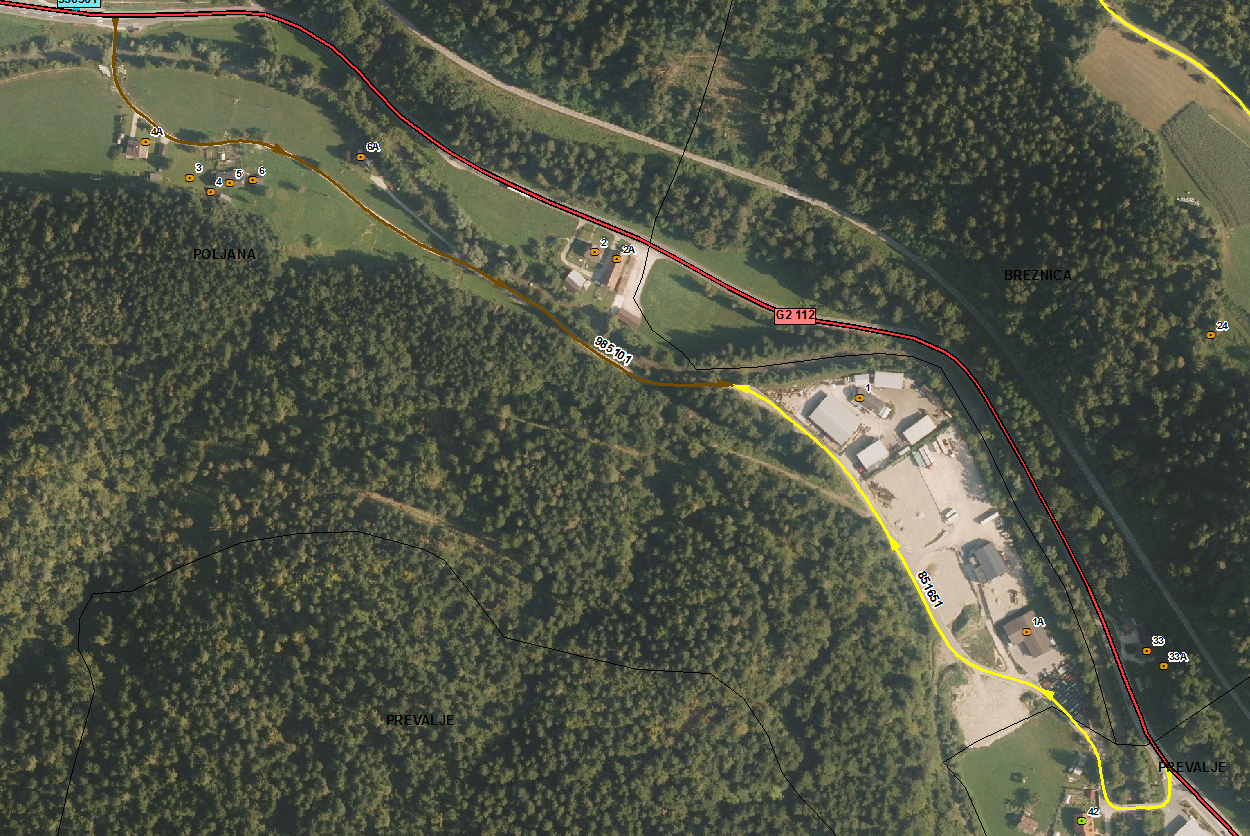 S sprememob odloka se ureja tudi skupna dolžina (2. člen obravnavanega odloka), ki je bila v spremembah (Ur. glasilo slovenskih občin; št. 27/16) napačno navedena. Vsebinske spremembe v tem delu niso nastale.Skladno s spremembo odloka bodo skupne dolžine v občini sledeče:Vse spremembe se bodo po potrditvi odloka na seji občinskega sveta ter objavi spremembe odloka v Uradnem glasilu slovenskih občin vpisale v Banko cestnih podatkov ter v ZK GJI na GURS.KATEGORIJAVELJAVNI ODLOK[m]PREDLOG ODLOKA[m]RAZLIKA DOLŽIN[m]KATEGORIJAVELJAVNI ODLOK[m]PREDLOG ODLOKA[m]RAZLIKA DOLŽIN[m]KATEGORIJAVELJAVNI ODLOK[m]PREDLOG ODLOKA[m]RAZLIKA DOLŽIN[m]lokalne ceste - LC56.04256.0420zbirna krajevna cesta – LZ2.2812.2810krajevna cesta – LK3653650javne poti – JP55.15854.593- 565javna pot za kolesarje - KJ380945+ 565SKUPAJ114.226114.2260